Инспекторы Росприроднадзора совершили профилактический визит на ООО «РН-Бузулукское газоперерабатывающее предприятие»19.04.2022 Инспекторы Южно-Уральского межрегионального управления Росприроднадзора провели профилактический визит на ООО «РН-Бузулукское газоперерабатывающее предприятие», которое имеет в Первомайском районе Оренбургской области объект НВОС I категории опасности - «Зайкинское газоперерабатывающее производство».В рамках визита руководству и сотрудникам предприятия были разъяснены требования действующего природоохранного законодательства и необходимость их безусловного исполнения. По результатам составлен лист профилактического визита.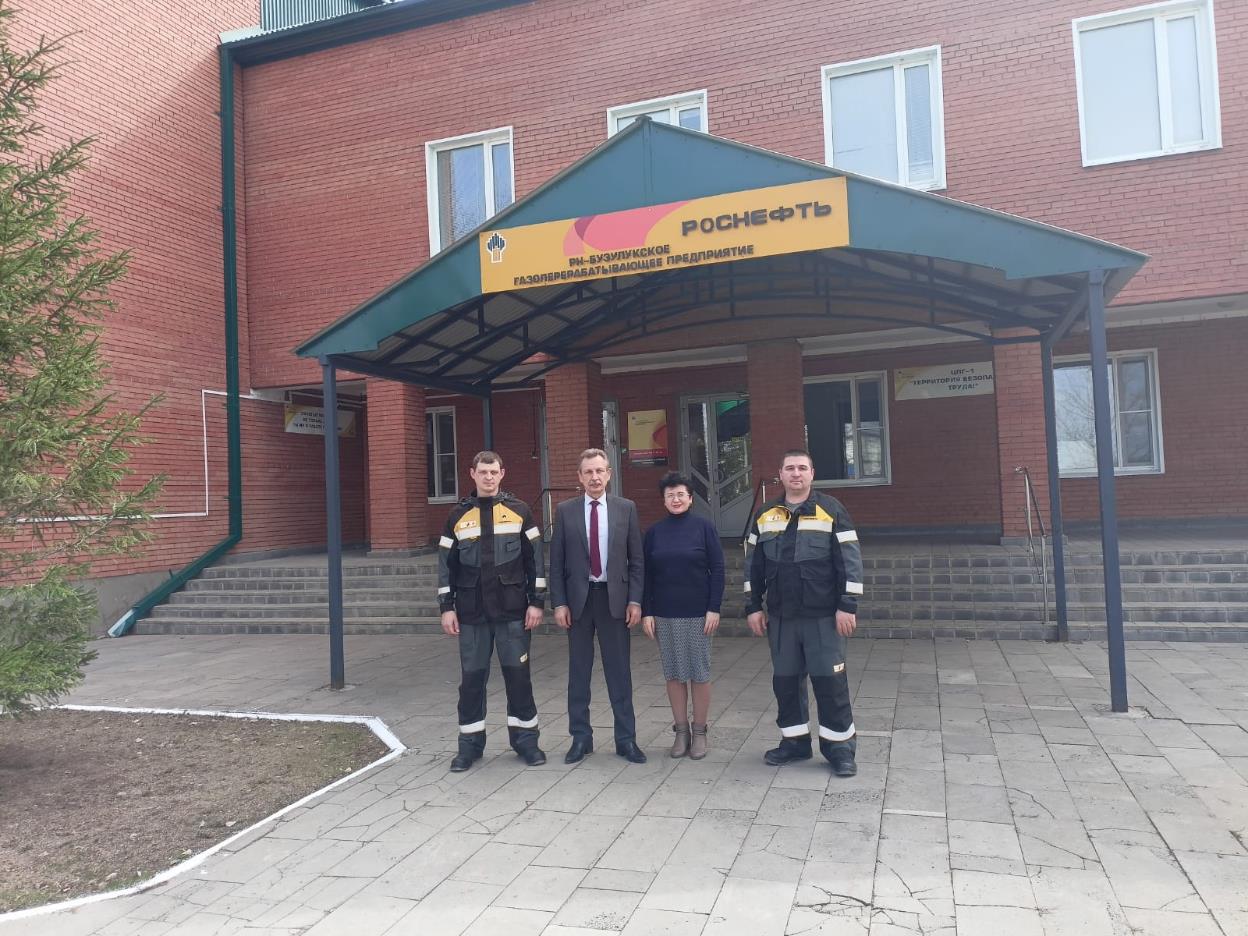 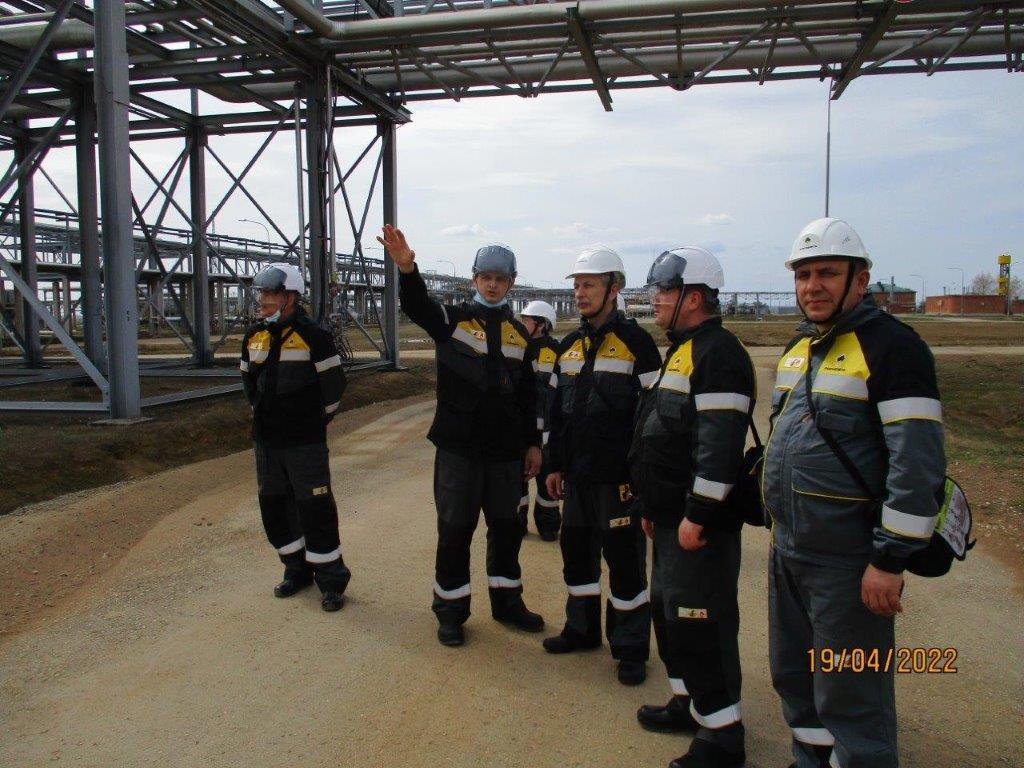 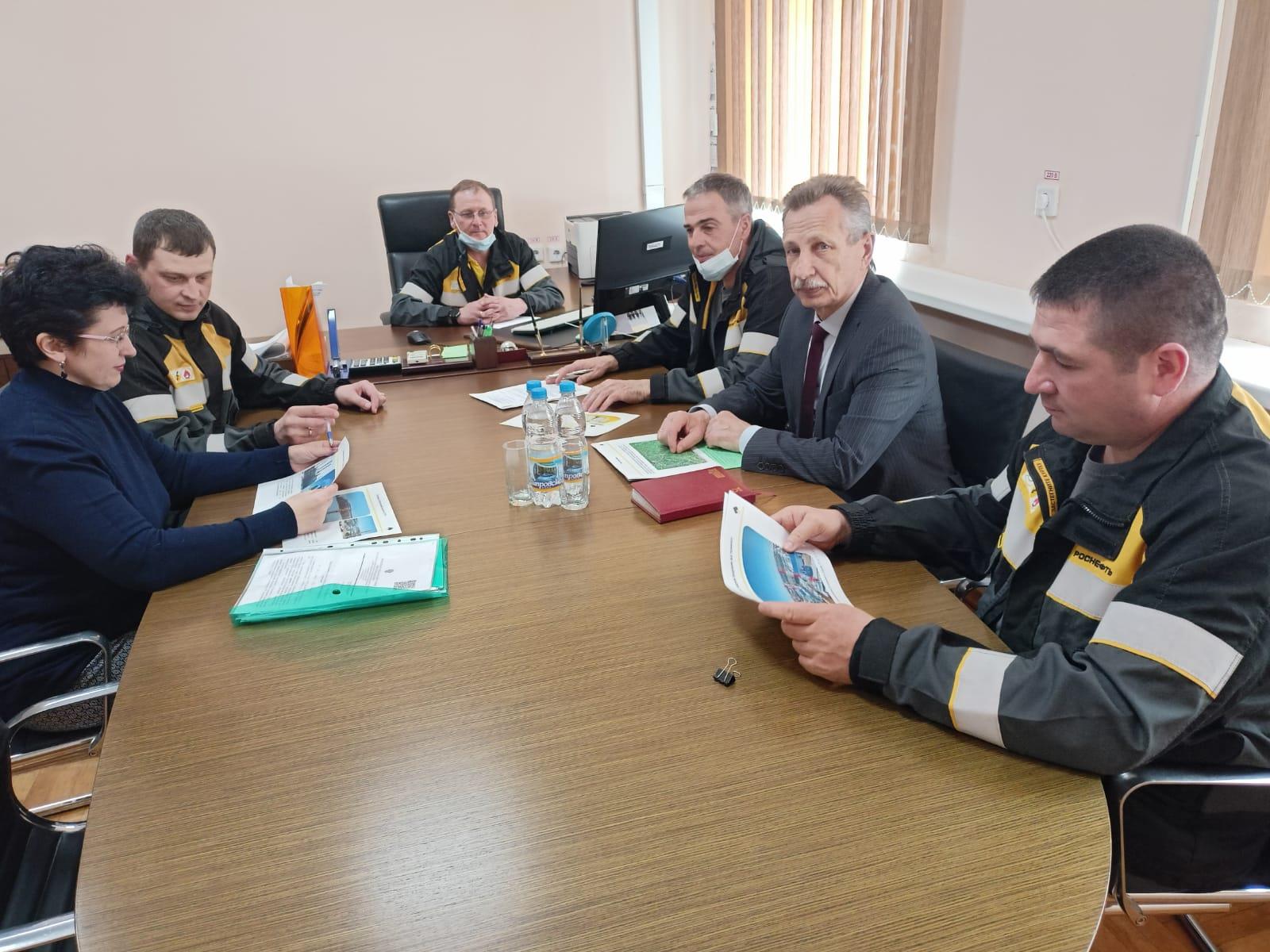 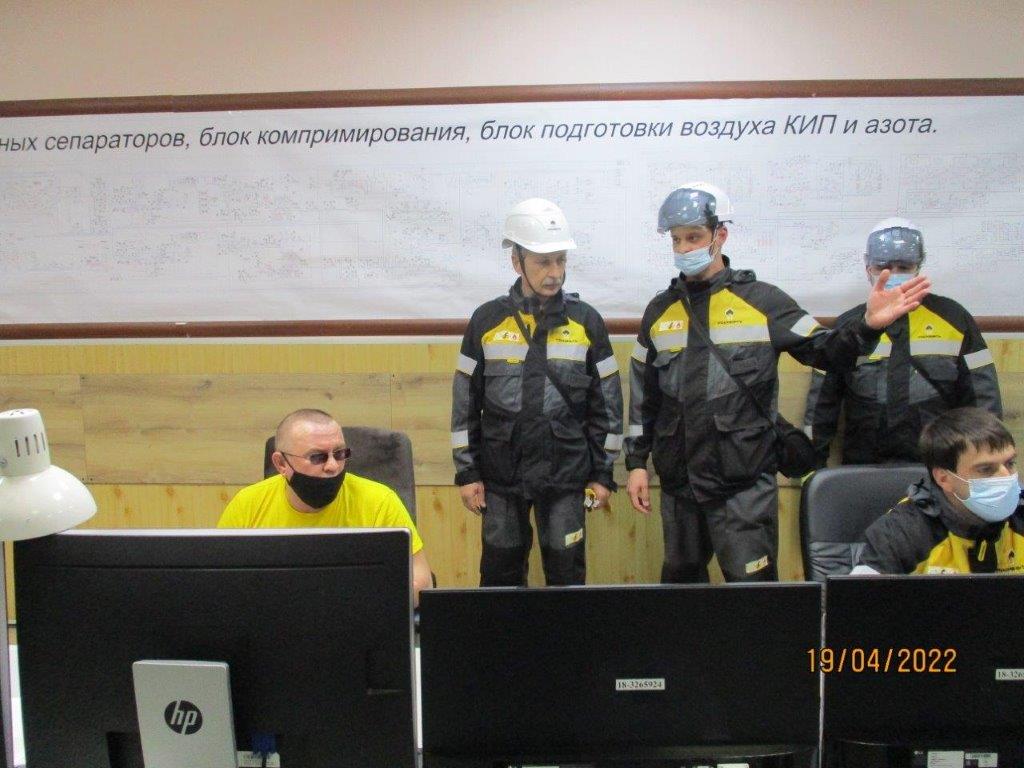 